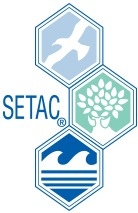 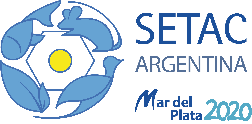 (SETAC, Capítulo Argentino)“Ciencia y Tecnología como Impulsoras de Políticas Ambientales”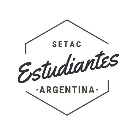 1 al 4 de Diciembre 2020, Mar del Plata, Buenos Aires, ArgentinaE-mail: setacmdq2020@gmail.comWebsite: setacargentina.setac.orgPROPUESTA DE SESIONESTÍTULO DE LA SESIÓNDESCRIPCIÓN: No más de 200 palabrasÁREA PRINCIPAL EN LA QUE SE ENCUADRADRÍA LA PROPUESTA: Marcar con una cruz en caso de enmarcarse en las áreas temáticas propuestas. En caso contrario, proponer el área.Contaminantes de preocupación emergente   [  ]Servicios ecosistémicos y contaminación   [  ]Dinámica y monitoreo de contaminantes ambientales   [  ]Comunidad, participación y educación ambiental   [  ]Regulación, gestión y evaluación de riesgo   [  ]Indicadores de contaminación: poblaciones y comunidades   [  ]Los NO resultados también son resultados   [  ]Biomarcadores y mecanismos de toxicidad   [  ]Ambiente y salud humana   [  ]Contaminantes ambientales en alimentos   [  ]Química ambiental   [  ]Análisis de ciclo de vida y huellas ambientales   [  ]Mitigación y remediación   [  ]Toxicogenómica   [  ]Nanotoxicología   [  ]Otra: TIPO DE SESIÓN PROPUESTA: Marcar con una cruz la opción elegida.Simposio [  ]                              Mesa redonda [  ]              Sesión de presentaciones orales [  ]COORDINADOR/ES DE SESIÓN:Nombre y Apellido:                                                          Email:Nombre y Apellido:                                                          Email: